REVIDIERTER Entwurf einer TagesordnungVom Verbandsbüro erstelltes DokumentHaftungsausschluss:  dieses Dokument gibt nicht die Grundsätze oder eine Anleitung der UPOV wieder	Eröffnung der Tagung	Annahme der Tagesordnung	Bericht über die Entwicklungen in der UPOV, u. a. die auf den letzten Tagungen des Verwaltungs- und Rechtsausschusses, des Beratenden Ausschusses und des Rates erörterten wichtigen Angelegenheiten (Dokument TC/53/10)	Organisation der UPOV-Tagungen (Dokument TC/53/14)	Berichte über den Fortschritt der Arbeiten der Technischen Arbeitsgruppen, einschließlich der Arbeitsgruppe für biochemische und molekulare Verfahren und insbesondere für DNS-Profilierungsverfahren (BMT) (Dokumente TWA/45/25, TWC/34/32, TWF/47/25, TWO/49/25 Rev., TWV/50/25 und mündliche Berichte der Vorsitzenden)	Fragen, die von den technischen Arbeitsgruppen aufgeworfen wurden (Dokument TC/53/3)	TGP-Dokumente (Dokument TC/53/5)Überarbeitung von TGP-Dokumenten: TGP/7:	Erstellung von Prüfungsrichtlinien Überarbeitung von Dokument TGP/7:  Anleitung für Verfasser von Prüfungsrichtlinien (Dokument TC/53/15)TGP/8:	Prüfungsanlage und Verfahren für die Prüfung der Unterscheidbarkeit, der Homogenität und der BeständigkeitÜberarbeitung von Dokument TGP/8:  Teil II:  Ausgewählte Verfahren für die DUS-Prüfung, Abschnitt 9: Das kombinierte Homogenitätskriterium über mehrere Jahre (COYU) (Dokument TC/53/16)Überarbeitung von Dokument TGP/8:  Teil II:  Ausgewählte Verfahren für die DUS-Prüfung, neuer Abschnitt: DUS-Prüfung an Mischproben (Dokument TC/53/17)Überarbeitung von Dokument TGP/8:  Teil II:  Ausgewählte Verfahren für die DUS-Prüfung, neuer Abschnitt: Datenverarbeitung für die Prüfung der Unterscheidbarkeit und die Erstellung von Sortenbeschreibungen (Dokument TC/53/18)TGP/10:	Prüfung der HomogenitätÜberarbeitung von Dokument TGP/10: Neuer Abschnitt: Prüfung der Homogenität anhand von Abweichern aufgrund von mehr als einer Wachstumsperiode oder aufgrund von Unterproben (Dokument TC/53/19) 	Zusammenarbeit bei der Prüfung (TC/53/20)	Informationen und Datenbankena)	UPOV-Informationsdatenbanken (Dokument TC/53/6)b)	Elektronisches Antragsformblatt (Dokument TC/53/7)c)	Austausch und Verwendung von Software und Ausrüstung (Dokument TC/53/8)b)	Datenbanken für Sortenbeschreibungen (Dokument TC/53/9)	Anzahl von Wachstumsperioden (Dokument TC/53/21)	Angelegenheiten betreffend Sortenbeschreibungen (Dokument TC/53/22)	Entwicklung berechneter Schwellenwerte für die Ausschließung allgemein bekannter Sorten von der zweiten Wachstumsperiode bei Anwendung von COYD (Dokument TC/53/23)	Statistische Verfahren für visuell erfaßte Merkmale (Dokument TC/53/24)	Molekulare Verfahren (Dokument TC/53/11)	Erörterungen zu:a)	Verwendung von Krankheits- und Insektenresistenzmerkmalen bei der DUS-Prüfung b)	Verwaltung von Vergleichssammlungen c)	Mindestabstand zwischen Sortend)	Verbesserung der Beteiligung neuer Verbandsmitglieder an der Arbeit des TC und der TWP	Sortenbezeichnungen (Dokument TC/53/12)	Vorbereitende Arbeitstagungen (Dokument TC/53/13)	Liste der Gattungen und Arten, für die die Behörden über praktische Erfahrung bei der Prüfung der Unterscheidbarkeit, Homogenität und Beständigkeit verfügen (Dokument TC/53/4)	Webbasierte Mustervorlage für Prüfungsrichtlinien (Dokument TC/53/29)	Prüfungsrichtlinien (Dokumente TC/53/2, TC/53/25, TC/53/26, TC/53/27, TC/53/28 und TC/53/30)	Programm für die vierundfünfzigste Tagung 	Annahme des Berichts (sofern zeitlich möglich)	Schließung der Tagung[Ende des Dokuments]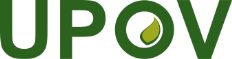 GInternationaler Verband zum Schutz von PflanzenzüchtungenTechnischer AusschussDreiundfünfzigste Tagung
Genf, 3. bis 5. April 2017TC/53/1 Rev.Original:  englischDatum:  24. März 2017